Table S1. Crystal cell parameters a and c, R-factors, and average M-O distances d (M = Fe, Mn) in BaFe12-xMnxO19, where x = 0, 2, 4, 6 (samples 1, 2 ,3, 4, respectively), annealed at 900, 1000, 1100, 1200 °C (samples’ second symbol a, b, c, d, respectively). Values of a, c, and d are in Å.Table S2. Atomic parameters in the crystal structure of BaFe12O19 annealed at 1200 °C.Table S3. Atomic parameters in the crystal structure of BaFe6Mn6O19 annealed at 1200 °C.Fig. S1. Scanning electron microscopy images of BaFe12-xMnxO19 samples annealed at Tan. 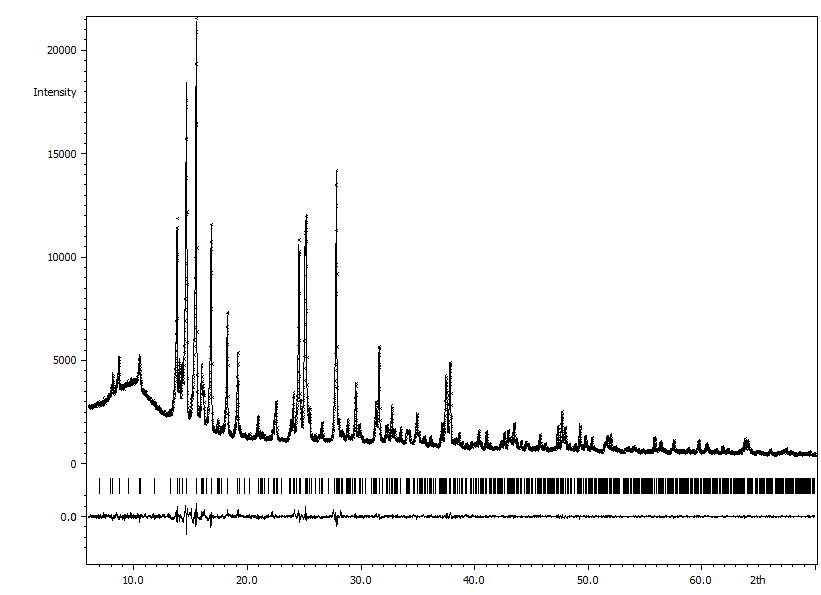 Fig. S2. Observed (crosses), calculated (line), and difference (line underneath) XRD patterns of BaFe12-xMnxO19, x = 0, Tan = 900 °C.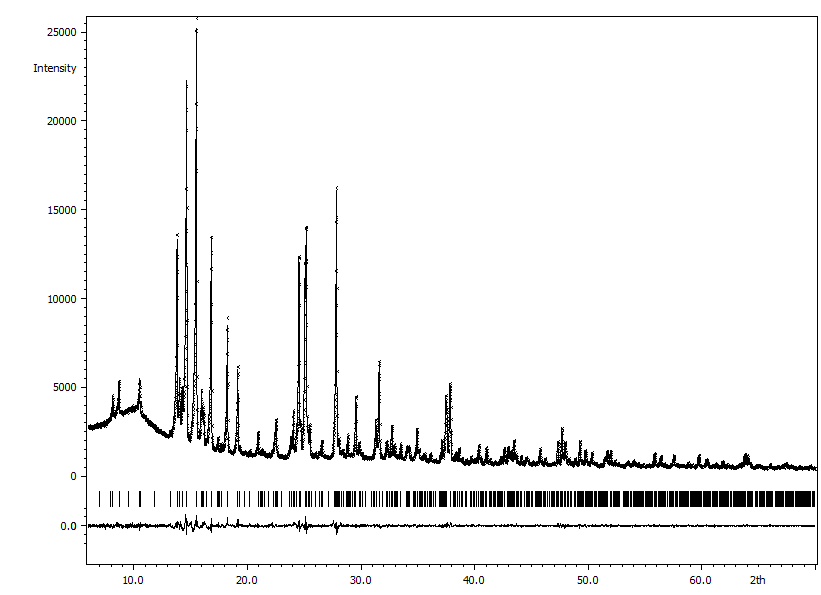 Fig. S3. Observed (crosses), calculated (line), and difference (line underneath) XRD patterns of BaFe12-xMnxO19, x = 0, Tan = 1000 °C.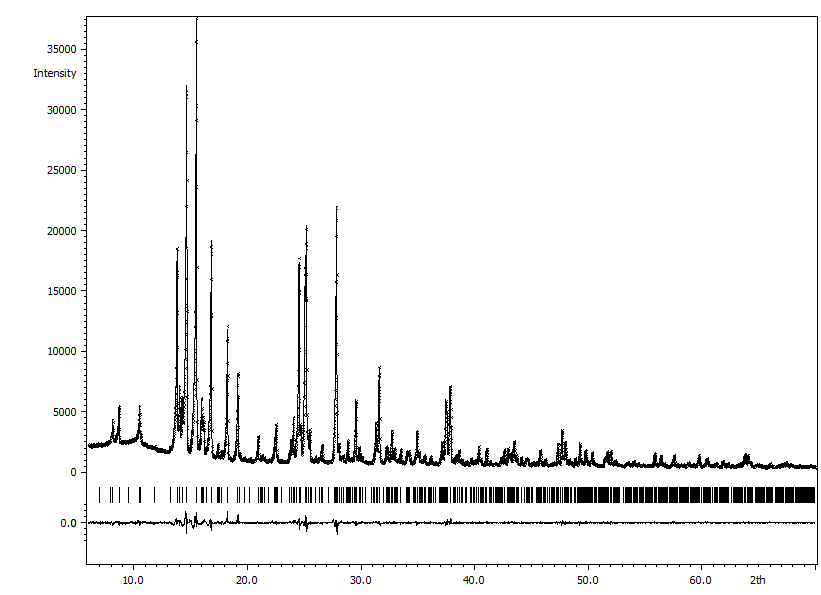 Fig. S4. Observed (crosses), calculated (line), and difference (line underneath) XRD patterns of BaFe12-xMnxO19, x = 0, Tan = 1100 °C.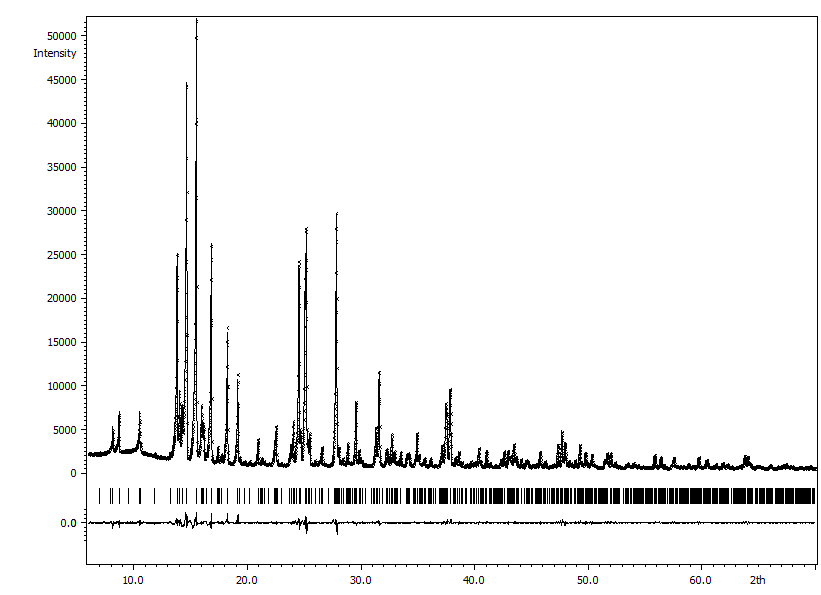 Fig. S5. Observed (crosses), calculated (line), and difference (line underneath) XRD patterns of BaFe12-xMnxO19, x = 0, Tan = 1200 °C.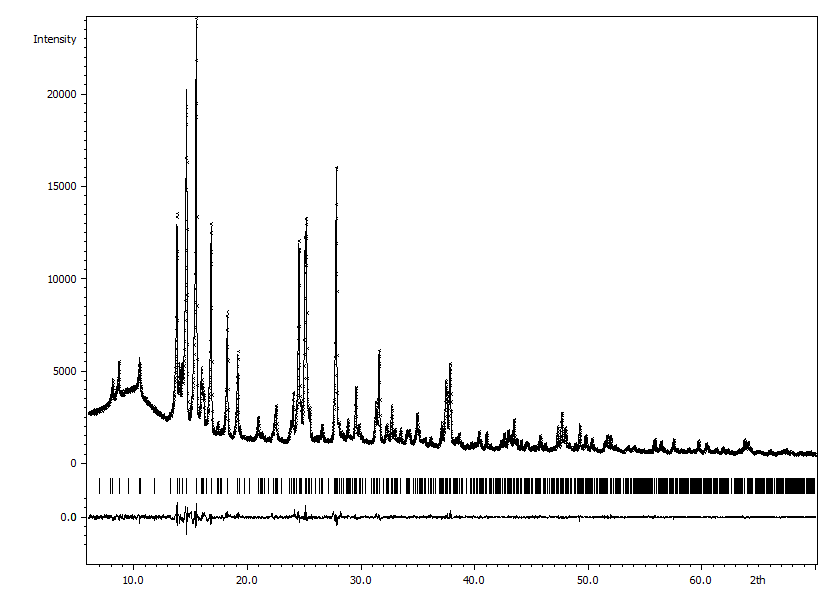 Fig. S6. Observed (crosses), calculated (line), and difference (line underneath) XRD patterns of BaFe12-xMnxO19, x = 2, Tan = 900 °C.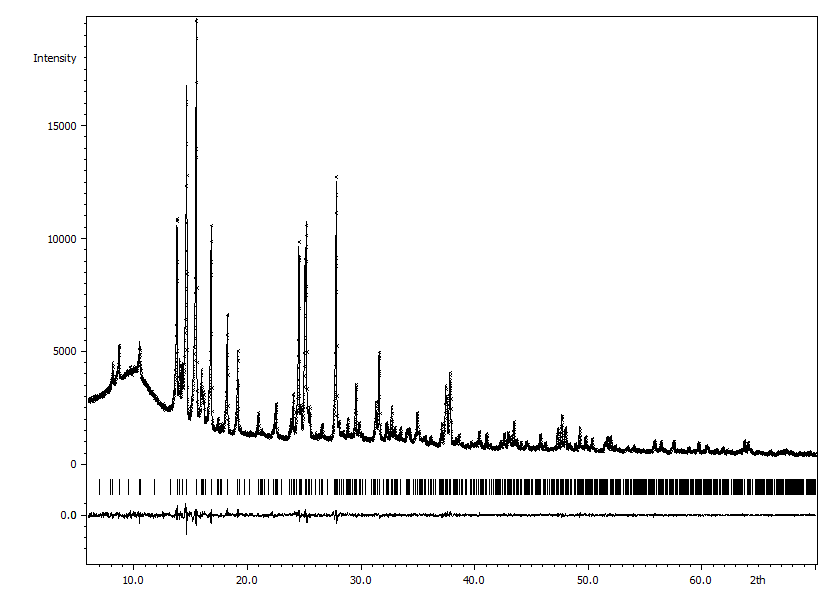 Fig. S7. Observed (crosses), calculated (line), and difference (line underneath) XRD patterns of BaFe12-xMnxO19, x = 2, Tan = 1000 °C.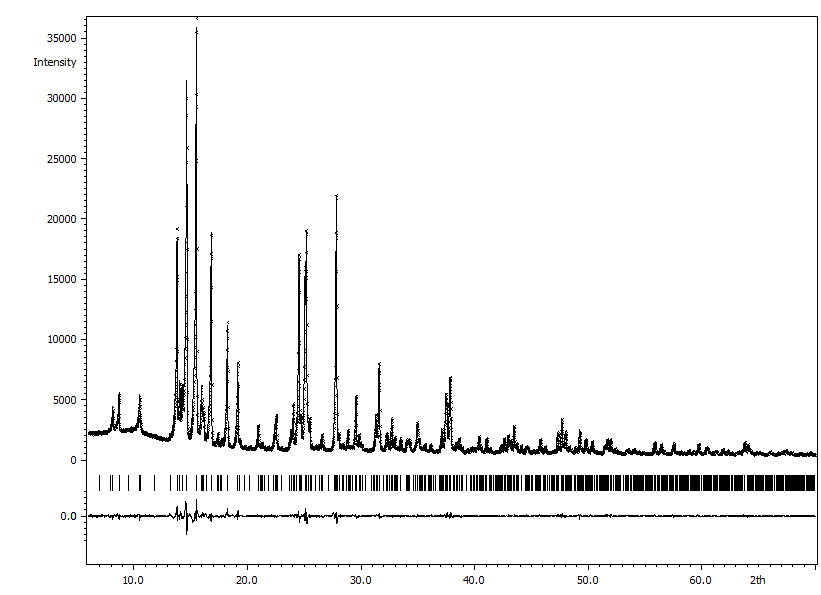 Fig. S8. Observed (crosses), calculated (line), and difference (line underneath) XRD patterns of BaFe12-xMnxO19, x = 2, Tan = 1100 °C.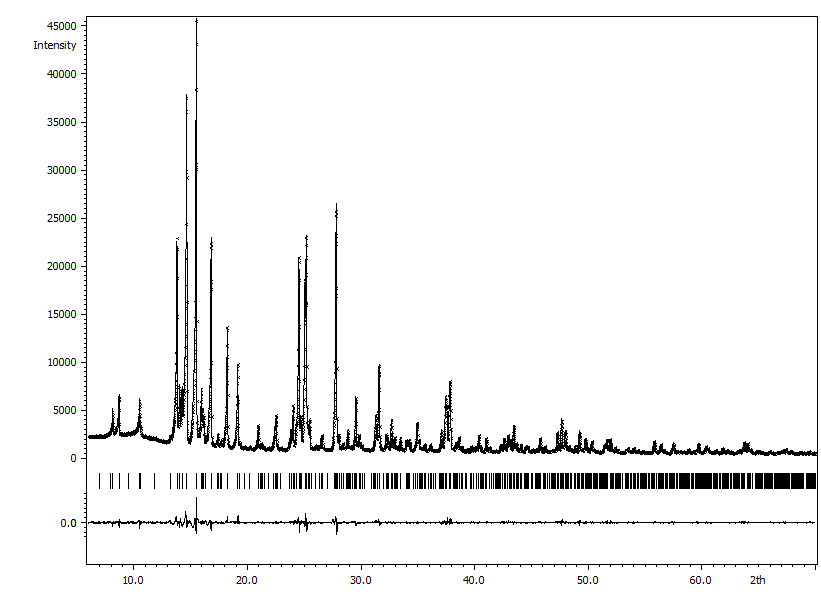 Fig. S9. Observed (crosses), calculated (line), and difference (line underneath) XRD patterns of BaFe12-xMnxO19, x = 2, Tan = 1200 °C.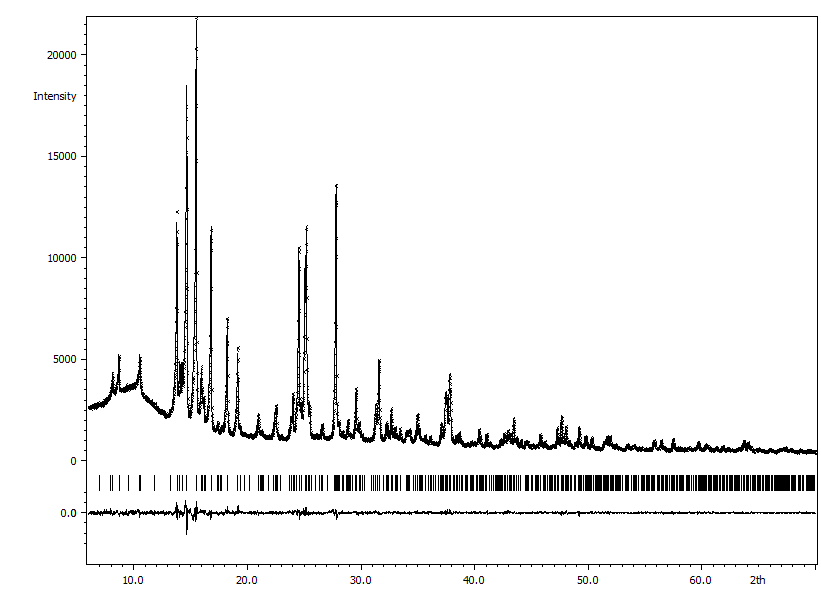 Fig. S10. Observed (crosses), calculated (line), and difference (line underneath) XRD patterns of BaFe12-xMnxO19, x = 4, Tan = 900 °C.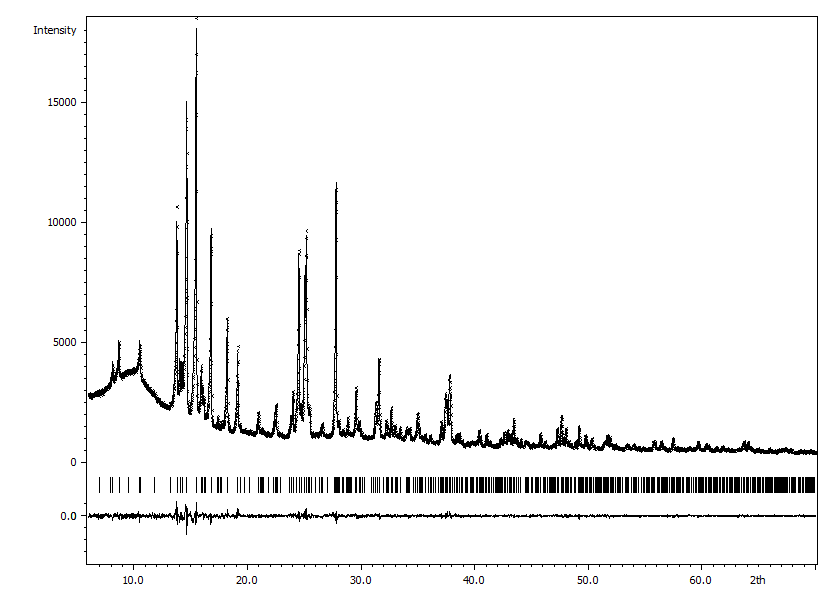 Fig. S11. Observed (crosses), calculated (line), and difference (line underneath) XRD patterns of BaFe12-xMnxO19, x = 4, Tan = 1000 °C.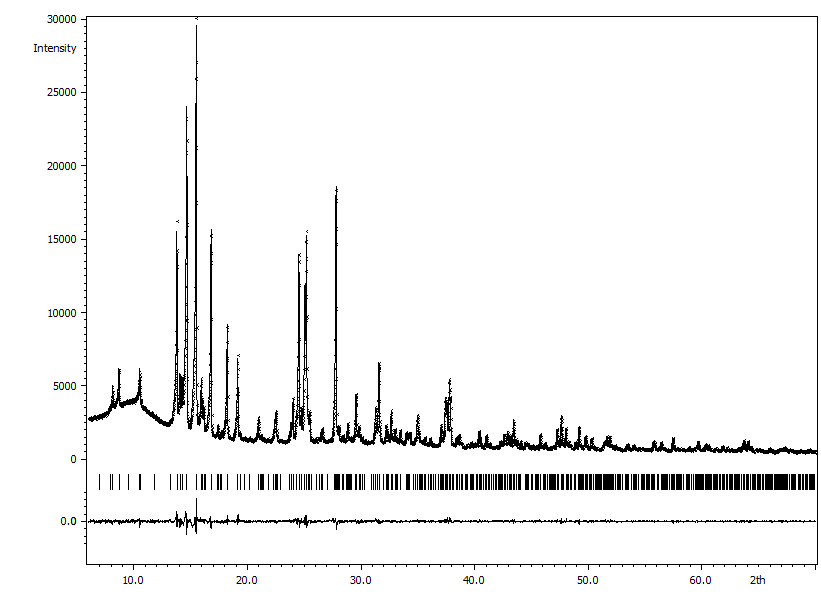 Fig. S12. Observed (crosses), calculated (line), and difference (line underneath) XRD patterns of BaFe12-xMnxO19, x = 4, Tan = 1100 °C.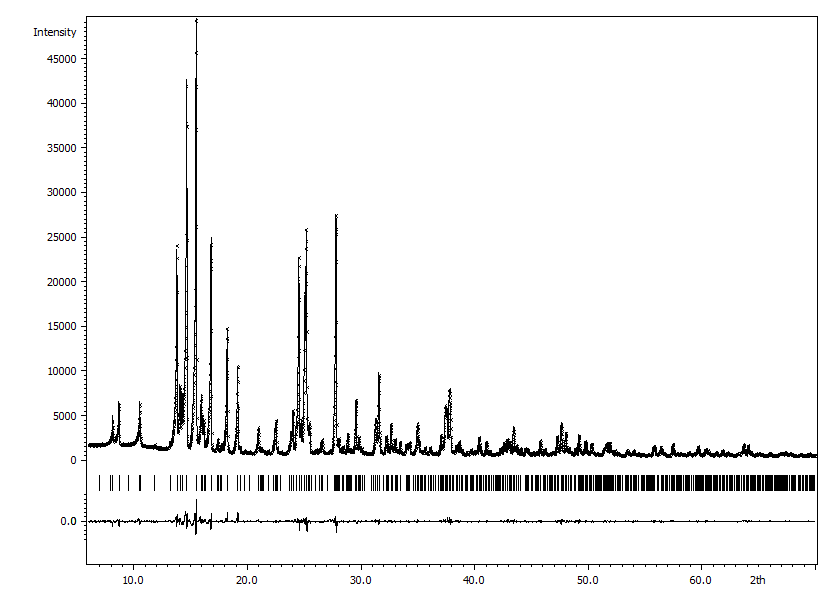 Fig. S13. Observed (crosses), calculated (line), and difference (line underneath) XRD patterns of BaFe12-xMnxO19, x = 4, Tan = 1200 °C.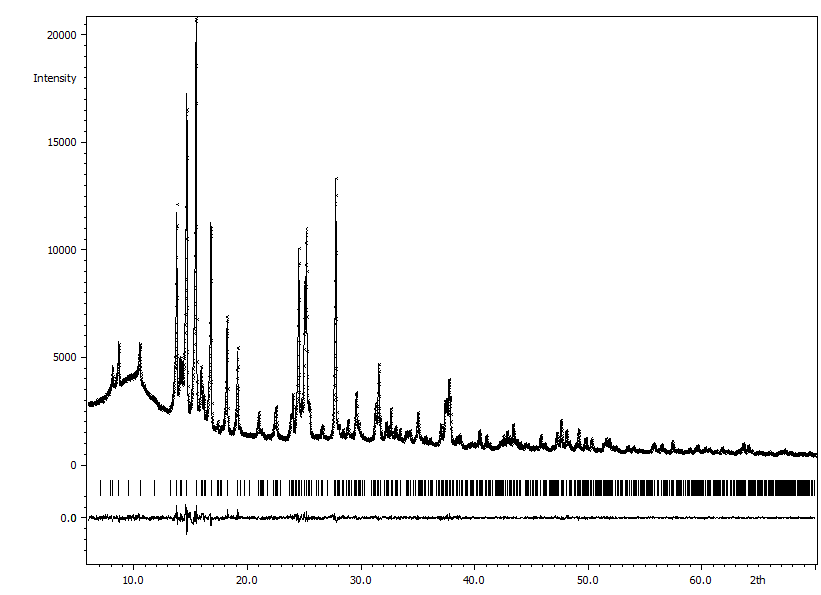 Fig. S14. Observed (crosses), calculated (line), and difference (line underneath) XRD patterns of BaFe12-xMnxO19, x = 6, Tan = 900 °C.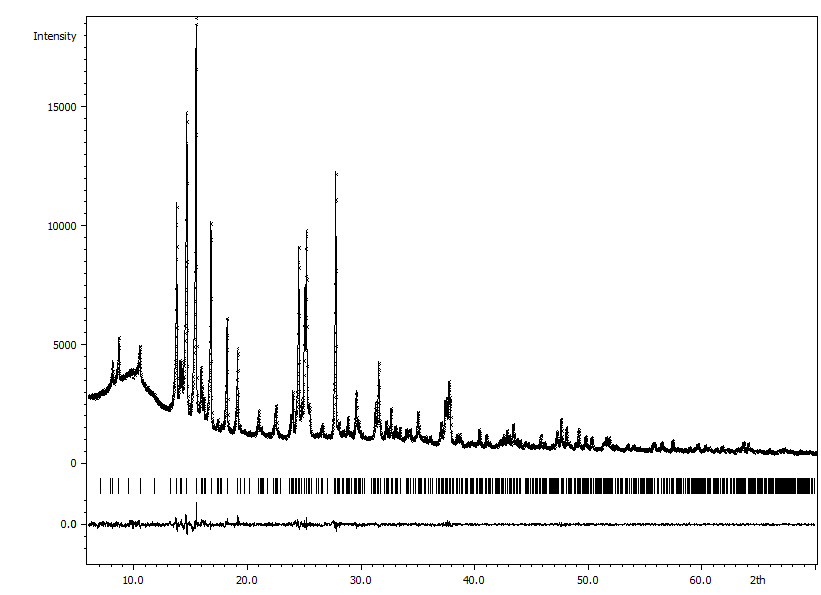 Fig. S15. Observed (crosses), calculated (line), and difference (line underneath) XRD patterns of BaFe12-xMnxO19, x = 6, Tan = 1000 °C.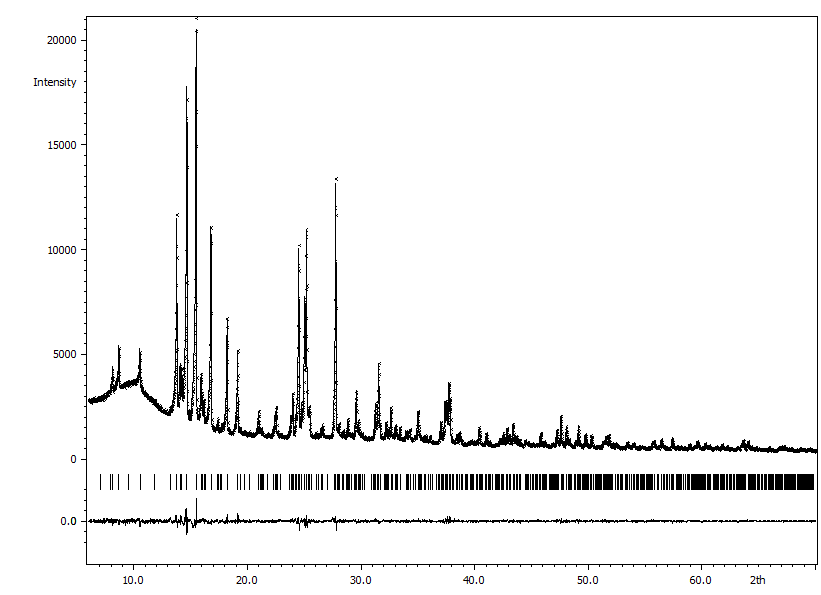 Fig. S16. Observed (crosses), calculated (line), and difference (line underneath) XRD patterns of BaFe12-xMnxO19, x = 6, Tan = 1100 °C.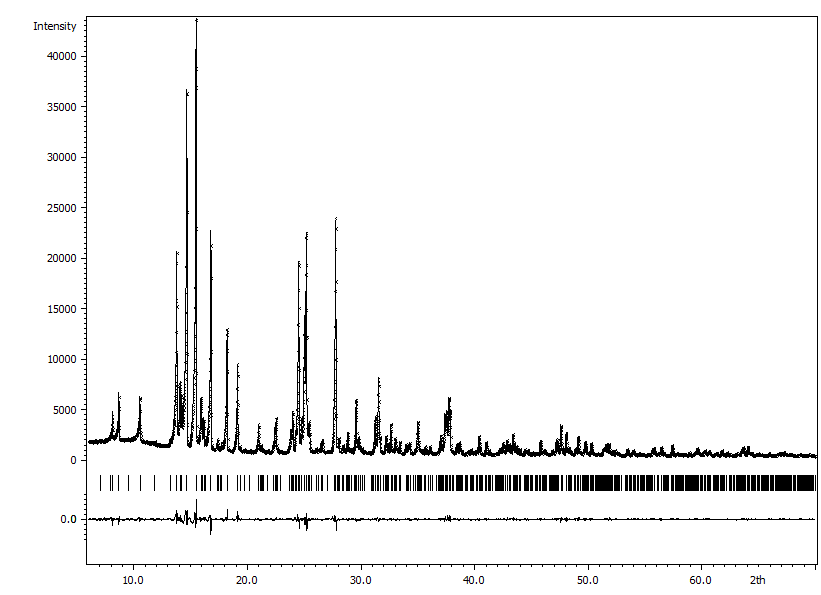 Fig. S17. Observed (crosses), calculated (line), and difference (line underneath) XRD patterns of BaFe12-xMnxO19, x = 6, Tan = 1200 °C.Samplea (Å)c (Å)Rwp, Ralld(M1-O)d(M2-O)d(M3-O)d(M4-O)d(M5-O)1a5.8950(1)23.2182(3)0.031, 0.0192.013(5)1.914(9)1.887(6)2.023(6)2.032(4)1b5.8949(1)23.2135(2)0.029, 0.0192.020(5)1.916(7)1.883(5)2.020(5)2.032(3)1c5.8941(1)23.2067(2)0.036, 0.0152.008(4)1.920(6)1.888(4)2.020(4)2.031(3)1d5.8951(1)23.2106(2)0.038, 0.0172.014(4)1.920(6)1.887(4)2.020(4)2.032(3)2a5.8965(1)23.1981(3)0.031, 0.0162.016(5)1.921(8)1.913(6)2.016(6)2.024(3)2b5.8972(1)23.1985(3)0.028, 0.0232.008(5)1.909(9)1.914(6)2.025(6)2.024(4)2c5.8965(1)23.1929(2)0.035, 0.0152.003(4)1.922(6)1.914(4)2.015(4)2.027(3)2d5.8987(1)23.1978(2)0.039, 0.0162.004(4)1.922(6)1.920(4)2.013(4)2.025(3)3a5.9006(1)23.1746(3)0.028, 0.0162.010(5)1.928(7)1.936(5)2.014(5)2.018(4)3b5.9009(1)23.1720(3)0.028, 0.0222.011(5)1.941(8)1.939(6)2.009(6)2.016(4)3c5.9020(1)    23.1707(2)0.030, 0.0182.002(5)1.919(7)1.945(5)2.015(5)2.019(3)3d5.9025(1)23.1743(2)0.042, 0.0161.996(4)1.915(6)1.953(4)2.018(4)2.014(3)4a5.9065(1)23.1439(3)0.027, 0.0171.992(5)1.950(7)1.961(5)2.003(6)2.014(4)4b5.9066(1)23.1420(3)0.028, 0.0211.983(5)1.935(8)1.967(6)2.007(6)2.015(4)4c5.9078(1)23.1426(3)0.029, 0.0281.985(5)1.921(8)1.981(6)2.016(6)2.009(4)4d5.9091(1)23.1494(2)0.042, 0.0231.977(4)1.918(6)1.980(4)2.020(4)2.008(3)AtomOccupancyx/ay/az/cUiso (Å2)Ba12/31/31/40.0065(2)Fe110000.0048(4)Fe20.5000.25869(14)0.0039(6)Fe311/32/30.02733(6)0.0045(3)Fe411/32/30.19032(5)0.0047(3)Fe510.16853(9)0.33706(19)0.89168(3)0.0048(2)O11000.1492(2)0.0063(4)O212/31/30.0540(2)0.0063(4)O310.1799(5)0.3597(11)1/40.0063(4)O410.1575(4)0.3150(8)0.05221(12)0.0063(4)O510.5002(4)0.0003(8)0.14964(13)0.0063(4)AtomOccupancyx/ay/az/cUiso (Å2)Ba12/31/31/40.0093(2)M110000.0095(5)M20.5000.25908(14)0.0022(7)M311/32/30.02768(7)0.0103(3)M411/32/30.19062(6)0.0069(3)M510.16737(11)0.3347(2)0.89196(3)0.0082(2)O11000.1514(3)0.0154(5)O212/31/30.0587(2)0.0154(5)O310.1813(6)0.3626(12)1/40.0154(5)O410.1499(4)0.2998(8)0.05387(14)0.0154(5)O510.5012(4)0.0023(9)0.14962(16)0.0154(5)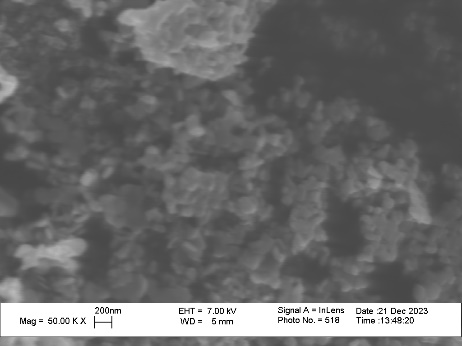 x = 0, Tan = 900 °C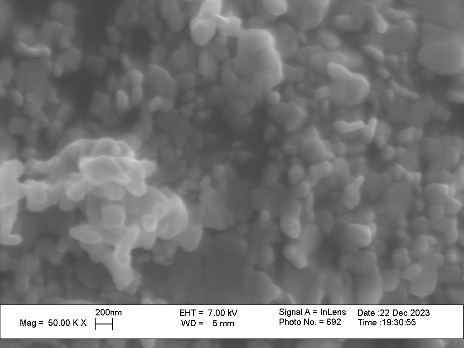 x = 0, Tan = 1100 °C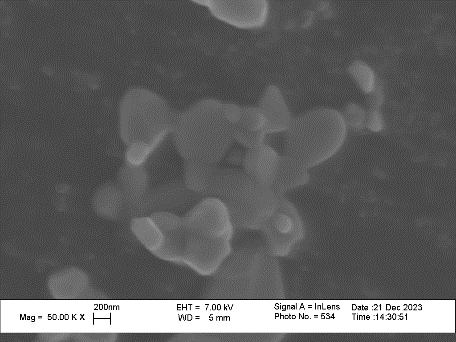 x = 0, Tan = 1200 °C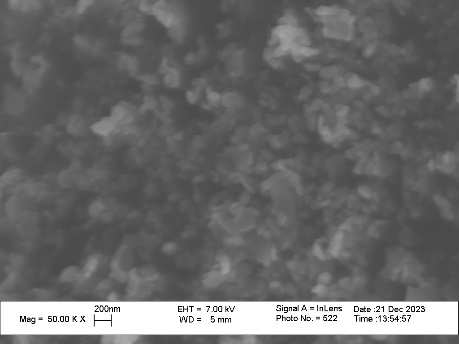 x = 2, Tan = 900 °C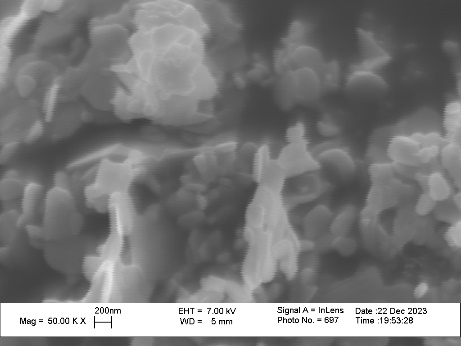 x = 2, Tan = 1100 °C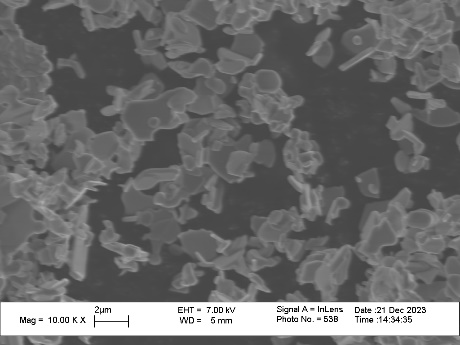 x = 2, Tan = 1200 °C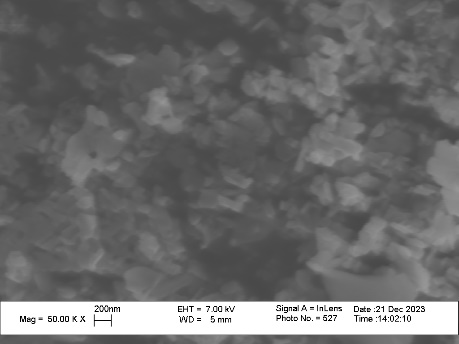 x = 4, Tan = 900 °C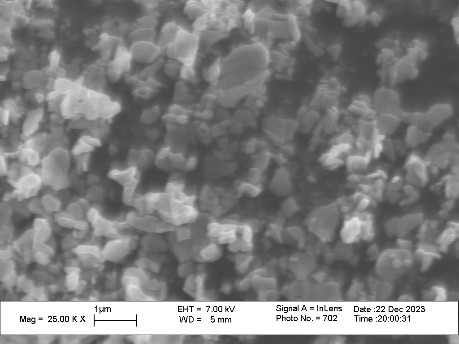 x = 4, Tan = 1100 °C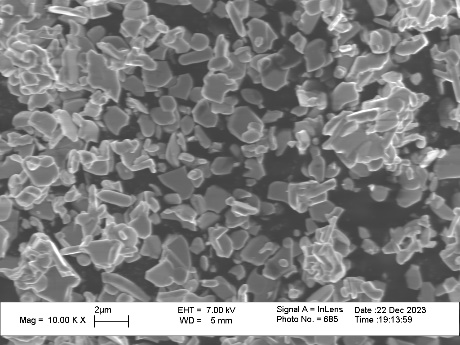 x = 4, Tan = 1200 °C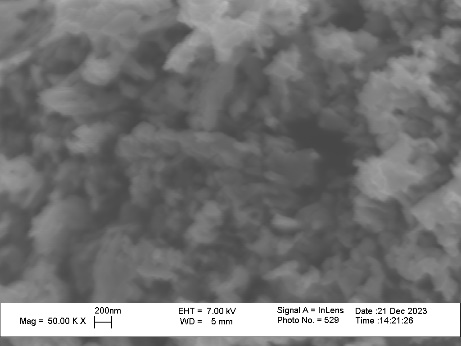 x = 6, Tan = 900 °C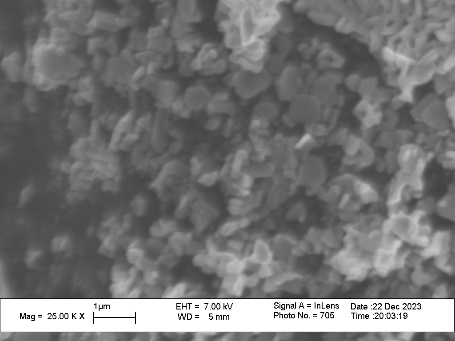 x = 6, Tan = 1100 °C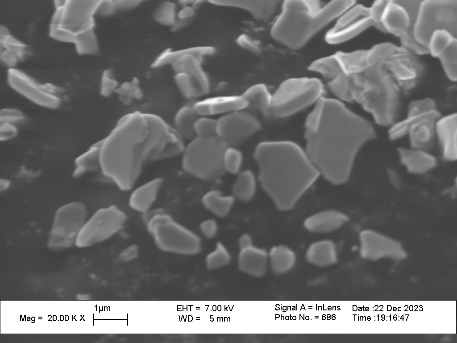 x = 6, Tan = 1200 °C